Maths in Year 3Count in multiples of 4, 8, 50 and 100Compare and order numbers up to 1000Add and subtract numbers mentally, including round numbers to HTUSubtract numbers mentally, including round numbers to HTUAdd and subtract using standard column methodSubtract using standard column methodEstimate answers to calculations and use the inverse to check answersKnow 3×, 4× and 8× tablesCount up and down in tenthsShow that tenths are objects or quantities divided into ten equal partsCompare and order simple fractionsRecognise and show equivalent fractionsFind and write fractions of a set of objectsAdd and subtract fractions with common denominators (less than one)Measure, compare and calculate measures using standard unitsMeasure the perimeter of simple 2-D shapesAdd and subtract money, including giving changeTell and write the time from an analogue clock, incl. using Roman numeralsEstimate and read time to the nearest minuteIdentify horizontal, vertical, parallel and perpendicular lines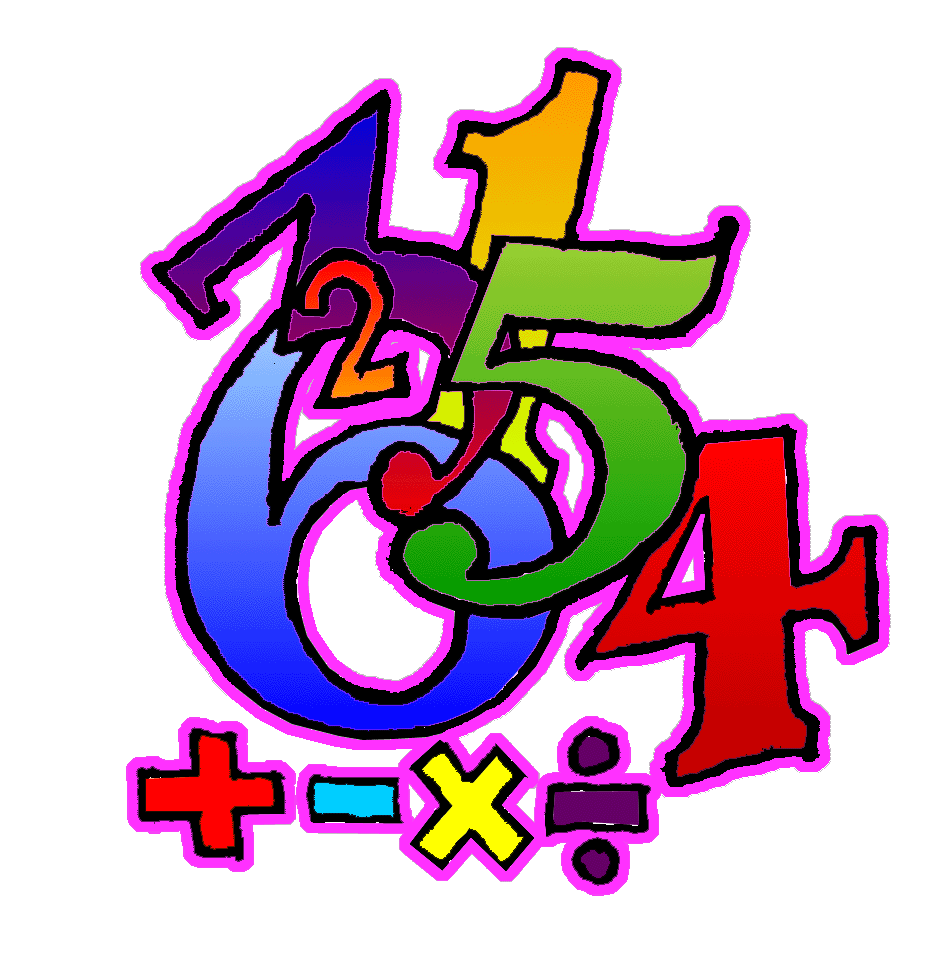 Identify whether angles are greater or less than a right angleInterpret and present data using bar charts, pictograms and tables